Fulfen Primary School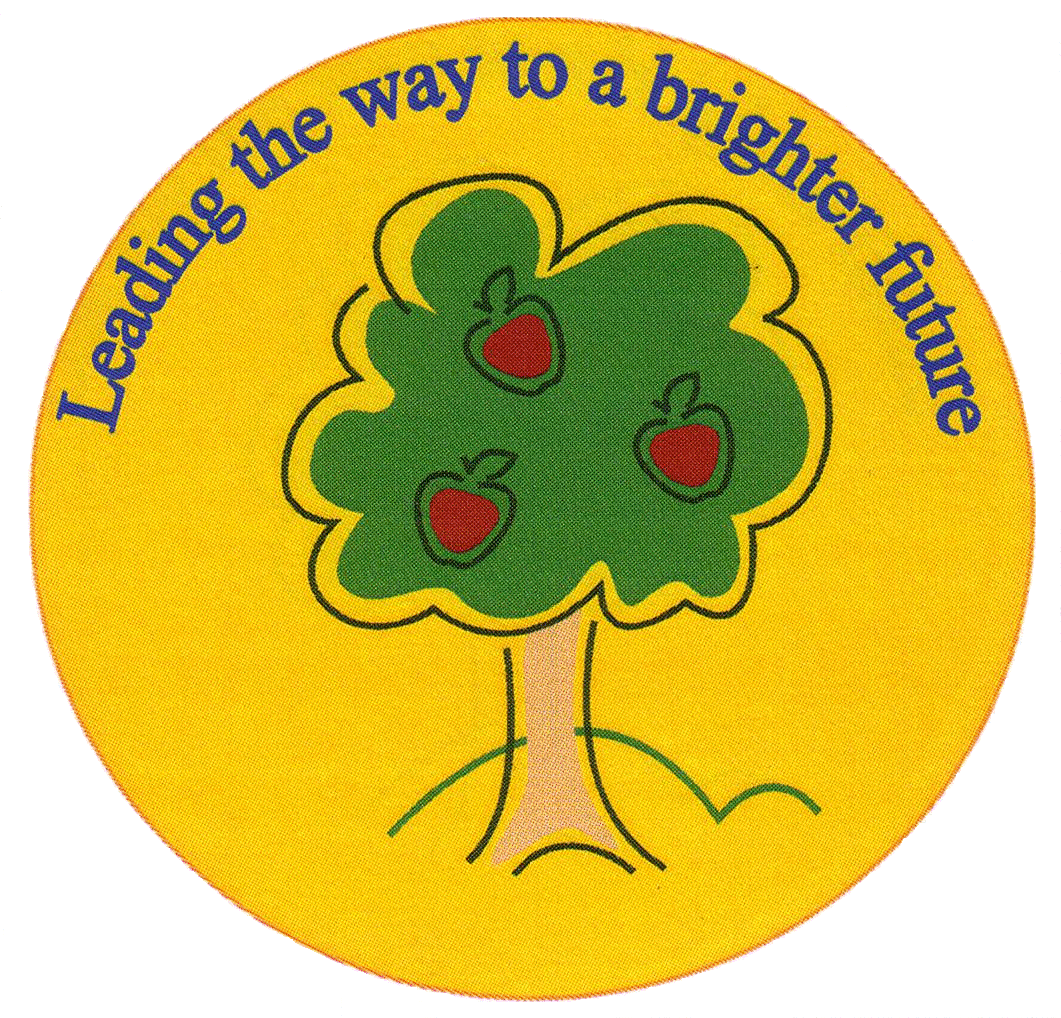 Rugeley RoadBURNTWOODStaffordshireWS7 9BJTelephone:  01543 226070E-mail: Office@fulfen.staffs.sch.ukHeadteacher: Miss Jane Davies  1/05/2020Dear Parents,I just wanted to let you know that we are here for you and think you are all doing a great job in these challenging circumstances. Every household is different in regards to learning and how your children are responding and we understand this completely. I am also fully aware of how demanding it can be to try and support your child/children as well as running a house, looking after extended family and working full time (if you are a key worker). It is not easy, but be assured, we will support you in any way we can. Please do not feel daunted by the home learning as I know some of you may not have the facilities or the time to complete all the tasks.I have seen some wonderful work produced on Seesaw and also seen some amazing videos and messages about things that the children have been doing. Children respond differently and so at times go with their interests. I have seen a range of wonderful activities that include gardening, baking, artwork and physical challenges. Even just to sit down and read a book is a fantastic thing to do, or relax and listen to an audio book. Some children are creative and just want to colour, paint and draw whereas others are a bundle of energy and want to do lots of physical activity. Being together as a family and looking after your mental health is the most vital thing you can do.Finally, I just want to reiterate that we are all in this together and I have been so impressed with how the school community has grown and developed. As a school, we want to do what we can to support you, especially those of you who are still working. Please let us know if there is anything else we can do to help make life a little easier.I would be most grateful if you could find time to fill in the questionnaire (the link is below) about our home learning. We have had so much positive feedback, however, we would still like to know if there are any further improvements we can make. https://forms.office.com/Pages/ResponsePage.aspx?id=5Fq08GRjlEacYOTN1IWMQDV4PjCdihBLmu2GXzUQ36dUMFhNU0I5UVFZQTlWSDc2TzdTSTFDUTRJUS4u  Thank you so much. I look forward to receiving your feedback.We will endeavour to update you on information or arrangements regarding any return or phased return to school as soon as we receive guidance from the government.Stay safe and take care.Kind regards,Miss Davies